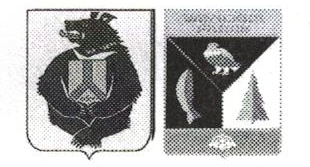 АДМИНИСТРАЦИЯ  СЕЛЬСКОГО ПОСЕЛЕНИЯ «СЕЛО БУЛАВА»Ульчского муниципального района Хабаровского краяПОСТАНОВЛЕНИЕ01.12.2022  № 106-пас. БулаваОб  утверждении муниципальной программы«Развитие физической культуры и спорта  в  сельском поселении «Село Булава» Ульчского муниципального района Хабаровского края на 2023-2025 годы»В соответствии со статьей 179 Бюджетного кодекса Российской Федерации, Федеральным законом от 06.10.2003 № 131-ФЗ «Об общих принципах организации местного самоуправления в Российской Федерации», руководствуясь Уставом сельского поселения «Село Булава» Ульчского муниципального района Хабаровского края, постановлением администрации  сельского поселения «Село Булава» Ульчского муниципального района Хабаровского края  от 08.08.2012 № 68 «О порядке разработки и реализации целевых муниципальных программ и порядка проведения оценки их эффективности»,  в целях  создания и развития правовых, экономических и организационных механизмов для физического и духовно-нравственного развития личности, укрепления здоровья населения в процессе занятий физической культурой и спортом, администрация  сельского поселения «Село Булава» Ульчского муниципального района Хабаровского краяПОСТАНОВЛЯЕТ:1.Утвердить прилагаемую муниципальную программу «Развитие физической культуры и спорта в сельском поселении «Село Булава» Ульчского муниципального района Хабаровского края  на 2023-2025 годы».2.Постановление администрации сельского поселения «Село Булава» Ульчского муниципального района Хабаровского края от 05.11.2020 № 97-па «Об утверждении муниципальной программы «Развитие физической культуры и спорта в сельском поселении «Село Булава» на 2020-2023 годы» считать утратившим силу.3.Контроль за исполнением настоящего постановления оставляю за собой.	4.Настоящее постановление вступает в силу после его официального опубликования (обнародования)Глава сельского поселения                                                     Н.П.Росугбу                         УТВЕРЖДЕНАпостановлением администрации сельского поселения «Село Булава»Ульчского муниципального районаХабаровского краяот 01.12.2022  №  106-паМуниципальная  программа«Развитие физической культуры и спорта в сельском поселении «Село Булава» Ульчского муниципального района Хабаровского края на 2023-2025 годы»ПАСПОРТ ПРОГРАММЫРАЗДЕЛ IСодержание проблемы и обоснованиенеобходимости ее решения программными методамиАнализ состояния физической культурыи спорта в   сельском поселении «Село Булава»Настоящая Программа разработана с учетом специфики сельского поселения, позволяющей развивать многие виды физической культуры и массового спорта, и определяет комплекс целей и задач политики сельского поселения на ближайшую и среднесрочную перспективу по обеспечению развития на своей территории физической культуры и массового спорта. Программа разработана в соответствии с федеральными, региональными и муниципальными правовыми документами, отражающими проблемы и задачи развития физической культуры и массового спорта.Система мероприятий Программы составлена исходя из анализа состояния физической культуры и спорта на территории сельского поселения.Пути решения проблем занятий физической культурой спортом, предложенные в Программе, направлены на увеличение численности населения, систематически занимающегося физической культурой и спортом, за счет обеспечения доступности физкультурно-спортивных услуг всем слоям и категориям населения и эффективного использования    возможностей физической культуры и спорта для формирования   здорового образа жизни.   Программа создает основы для сохранения и улучшения физического и духовного здоровья граждан и в значительной степени способствует достижению основополагающей задачи по созданию условий для роста благосостояния сельского населения и обеспечения долгосрочной социальной стабильности. Роль спорта становится не только всё более заметным социальным, но и политическим фактором в современном мире. Привлечение широких масс населения к занятиям физической культурой, а также успехи на международных состязаниях являются доказательством жизнеспособности и духовной силы любой нации, её военной и политической мощи. Стратегической задачей развития физической культуры и спорта в сельском поселении на современном этапе является освоение подрастающим поколением основных ценностей физической и спортивной культуры, обеспечивающих укрепление физического и нравственного здоровья, усиление умственной и физической работоспособности детей, подростков, молодежи и взрослого населения. С каждым годом все более острой становится проблема распространения алкоголизма, наркомании и токсикомании. Каждый шестой несовершеннолетний в момент совершения преступления находился в состоянии опьянения, более половины (53,8 %) контингента несовершеннолетних правонарушителей являются учащимися и студентами.  Отвлечение детей и подростков от наркомании, пьянства и, как следствие, преступности возможно посредством привлечения указанной категории населения к систематическим занятиям физической культурой и спортом, как по месту учебы, так и по месту жительства.Реализация мероприятий Программы призвана обеспечить создание благоприятных условий для расширения участия населения в спортивной жизни сельского поселения.Социальный эффект реализации Программы носит ускоренный характер и проявляется в увеличении спортивного потенциала и уровня здоровья жителей села, изменении их ценностных ориентаций и норм поведения, сказывается, отчасти, и на модернизации всего общества.Формирование спортивной среды, создание которой и есть миссия учреждений спорта, влияет в итоге не только на общую социальную атмосферу, но и на экономическое развитие сельского поселения. Высокая двигательная активность жителей сельского поселения будет способствовать успешному решению стратегических задач и определять в значительной степени, будущее сельского поселения «Село Булава»РАЗДЕЛ IIОсновные цели и задачи, сроки и этапыреализации Программы, ожидаемый эффект от реализации программных мероприятий                                     1.Цель и основные задачи ПрограммыОсновные цели Программы – создание необходимых условий  для развития на территории сельского поселения физической культуры и массового спорта.Программный подход необходим для решения следующих задач:-  укрепление здоровья населения; - всестороннее развитие личности;- утверждение в поселении здорового образа жизни;- укрепление материально-технической базы;- формирование потребности каждого человека в физическом и нравственном совершенствовании;- создание условий для занятий любимыми видами спорта;- подготовка команд по видам спорта, способных достойно защищать спортивную честь поселения в районе на проводимых массовых мероприятиях. 2.Сроки и этапы реализации ПрограммыНастоящая программа разработана на 2023-2025 годы. При этом мероприятия  будут осуществляться в течение всего периода.3.Ожидаемый эффект от реализации программных мероприятийОценка эффективности и социально-экономических последствий от реализации Программы основывается на достижении следующих результатов:- популяризация физической культуры и спорта;- обеспечение доступности и повышение качества физкультурно-оздоровительных и  спортивных услуг, предоставляемых различным слоям населения;- повышение качества и результативности процесса физического воспитания в муниципальных   образовательных учреждениях;- увеличение  числа  занимающихся в секциях; - сокращение уровня преступности и правонарушений со стороны подростков и молодежи; - снижение заболеваемости среди населения.  4.Порядок направления и использования средств Финансирование мероприятий Программы осуществляется в соответствии с действующим законодательством в пределах средств, предусмотренным Решением о бюджете сельского поселения «Село Булава» Ульчского муниципального района Хабаровского края на 2023 год-2025 годы.5.Управление программой, формы и порядок осуществленияконтроля за реализацией мероприятийСпециалист  администрации сельского поселения:- доводит до сведения всех заинтересованных лиц вышеуказанную информацию;- вносит изменения в программу.Администрация сельского поселения  осуществляет контроль за целевым и эффективным использованием средств, выделенных на реализацию настоящей Программы.Раздел IIIПеречень программных мероприятий по физической культуре и спорту в  сельском поселении «Село Булава» Ульчского муниципального района Хабаровского края________________Наименование программы«Развитие физической культуры и  спорта в  сельском поселении «Село Булава» Ульчского муниципального района Хабаровского края  на 2023-2025 годы» (далее Программа)Основание для разработки- Федеральный закон от 06.10.2003г. № 131 –ФЗ «Об общих принципах организации местного самоуправления в Российской Федерации»,- постановление Администрации   сельского поселения «Село Булава» Ульчского муниципального района Хабаровского края от 08.08.2012 № 68 «О  Порядке  разработки и реализации целевых муниципальных программ  и порядка проведения оценки их эффективности»-Устав сельского поселения «Село Булава» Ульчского муниципального района Хабаровского краяРазработчик программыАдминистрация  сельского поселения «Село Булава» Ульчского муниципального района Хабаровского края Основная цель ПрограммыСоздание необходимых условий  для развития на территории сельского поселения физической культуры и массового спортаСоздание у населения потребности здорового образа жизни.  Задачи Программы- популяризация  физической культуры и спорта среди различных групп населения;- организация проведения муниципальных официальных физкультурно-оздоровительных и спортивных мероприятий, а также организация физкультурно-спортивной работы по месту жительства гражданСрок реализации Программы2023– 2025 годыСтруктура программы, перечень основных направлений и мероприятийСтруктура Программы:Паспорт муниципальной программы «Развитие физической культуры и спорта в сельском поселении «Село Булава» Ульчского муниципального района Хабаровского края на 2023-2025 годы»Раздел I. Содержание проблемы и обоснование необходимости ее решения программными методами.Раздел  II. Основные цели и задачи, сроки и этапы реализации Программы, ожидаемый эффект от реализации программных мероприятий.  Раздел  III. Перечень программных мероприятий по развитию физической культуры и спорта.Перечень основных разделов ПрограммыРазвитие физической культуры и спорта в сельском поселении «Село Булава» Ульчского муниципального района Хабаровского краяОбъем  и источники финансированияОбщий объем финансирования – 160,0 тыс.руб. 2023 год –50, 0 тыс. руб.2024 год -  50,0 тыс.руб.2025 год -  60,0 тыс. руб.Система организации контроля за исполнением  программыАдминистрация  сельского поселения «Село Булава» Ульчского муниципального района Хабаровского края№ п/пНаименование мероприятия ИсполнителиНаименование показателя результативности(целевых индикаторов) Источник финансирования,единица измеренияОбъемы финансовых средств и ожидаемые конечные результаты,всего, в том числе по годам реализацииОбъемы финансовых средств и ожидаемые конечные результаты,всего, в том числе по годам реализацииОбъемы финансовых средств и ожидаемые конечные результаты,всего, в том числе по годам реализацииОбъемы финансовых средств и ожидаемые конечные результаты,всего, в том числе по годам реализации№ п/пНаименование мероприятия ИсполнителиНаименование показателя результативности(целевых индикаторов) Источник финансирования,единица измеренияВсего2023 год20242025 год2026 год123456789101Проведение лыжных спортивных мероприятийАдминистрация  сельского поселения-40.020.010.010.0        0.02Проведение соревнований, посвященных праздничным мероприятиям  Администрация   сельского поселения-35.010.015.010.00.03Поощрение лучших спортсменов поселенияАдминистрация  сельского поселения-20.05.05.010.00.04Приобретение мягкого инвентаряАдминистрация   сельского поселения45.015.015.015.00.04Принятие участия  в районных спортивных соревнованияхАдминистрация сельского поселения-5увеличение количества участников районных соревнованийАдминистрация сельского поселенияИТОГО ПО ПРОГРАММЕ140.050.045.045.00.0